Alex Classen VPK FullAugust 27th, 2023 – September 2nd, 2023Unit: Our Classroom CommunityPeek at Our WeekStandard FocusActivityHome Extension ActivityCreative ExpressionsSensory Art Experience1.Combines with intention a variety of open-ended, process-oriented and diverse art materials.The children will make their own version of Vincent Van Gogh’s Starry Night.Visit children’s museums or art museums.Social & Emotional Development3. Develops increasing ability to engage in social problem solving. The children will explore their community and group items together matching similar characteristics together (e.g., Red items, cars, stars, round items, etc.)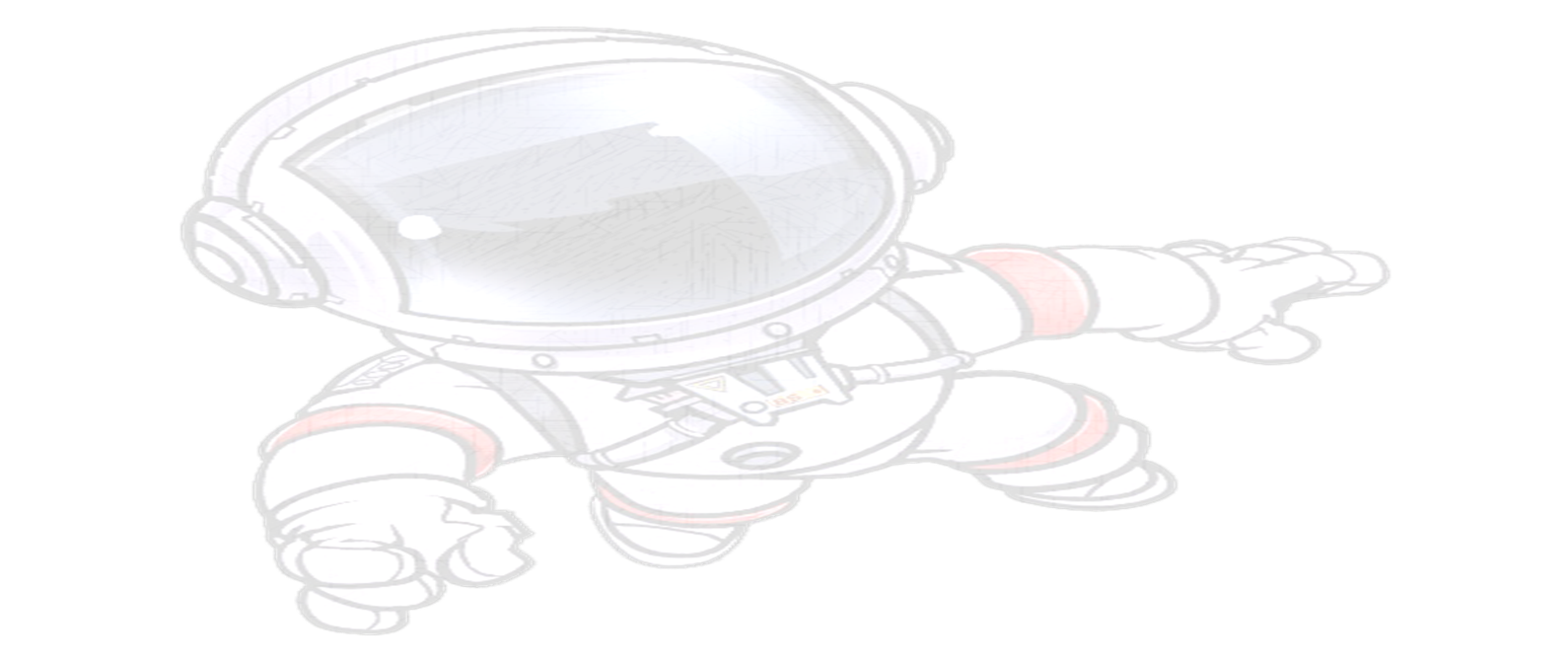 Encourage children to use language to express own wants and needs.Scientific InquiryScientific Inquiry Through Exploration & Discovery2.Uses tools in scientific inquiryBenchmark a.Makes predictions and tests their predictions through experimentation and investigation.The children will hypothesize what will happen when we put grapes in regular water versus seltzer water.Help children make predictions about daily routines (e.g., “What would happen if we don’t brush our teeth?”).